РАБОЧАЯ ПРОГРАММА ДОШКОЛЬНОГО ВОСПИТАНИЯМБОУ «Екатерининская СОШ»на 2021-2022 учебный год2021г СОДЕРЖАНИЕПояснительная записка	3РАЗДЕЛ 1. ЦЕЛЕВЫЕ ОРИЕНТИРЫ И ПЛАНИРУЕМЫЕ РЕЗУЛЬТАТЫ ПРОГРАММЫ ВОСПИТАНИЯОсобенности воспитательного процесса в 	5Цель программы воспитания	6Требования к планируемым результатам освоения программы воспитания	8РАЗДЕЛ 2.СОДЕРЖАНИЕ ПРОГРАММЫ ВОСПИТАНИЯ ДОУСодержание программы воспитания на основе формирования ценностей в ДОУ	11Особенности реализации воспитательного процесса в ДОУ	11Направления реализации программы воспитания	12Основные направления самоанализа воспитательной работы	15РАЗДЕЛ3. ОРГАНИЗАЦИОННЫЕУСЛОВИЯРЕАЛИЗАЦИИПРОГРАММЫВОСПИТАНИЯОбщие требования к условиям реализации программы воспитания ДОУ	17Нормативно-методическое обеспечение реализации программы	17Материально-техническое обеспечение реализации программы	18Календарный план воспитательной работы	19ПОЯСНИТЕЛЬНАЯ ЗАПИСКАПрограмма воспитания является обязательной частью основной образовательной программы  дошкольных групп МБОУ«Екатерининская СОШ». Программа обеспечивает реализацию Федерального закона от 31 июля 2020года №304.ФЗ «О внесении изменений в Федеральный закон«Об образовании в Российской Федерации» по вопросам воспитания обучающихся. При составлении Программы воспитания использованы «Примерная программа воспитания» (одобрена решением Федерального учебно-методического объединения по общему образованию Министерства просвещения России (протокол от 2 июня 2020 года № 2/20), внесена в Реестр примерных основных общеобразовательных программ и размещена на сайте https://fgosreestr.ru/, «Стратегия развития воспитания в Российской Федерации на период до2025 года».Программа воспитания направлена на решение вопросов гармоничного социально-коммуникативного развития детей дошкольного возраста.В центре программы воспитания в соответствии с Федеральными государственными образовательными стандартами дошкольного образования (далее–ФГОС ДО) находится одна из ключевых задач: формирование общей культуры личности детей, в том числе ценностей здорового образа жизни, развития их социальных, нравственных,эстетических,интеллектуальных,физическихкачеств,инициативности,самостоятельности и ответственности ребенка(1.6. п.6ФГОСДО).Программа призвана обеспечить достижение детьми личностных результатов, указанных во ФГОСДО: ребенок обладает установкой положительного отношения к миру ,к разным видам труда, другим людям и самому себе, обладает чувством собственного достоинства; активно взаимодействует со взрослыми и сверстниками, участвует в совместных играх. Способен договариваться, учитывать интересы и чувства других. Может следовать социальными нормами поведения и правилами в разных видах деятельности. Обладать начальными знаниями о себе, о природном и социальном мире, в котором он живет; знакомить с произведениями детской литературы; обладать элементарными представлениями из области живой природы, истории и т.п. (4.6. ФГОСДО).В программе описана система возможных форм и методов работы с воспитанниками.Программа воспитания включает в себя три основных раздела:Раздел1. Целевые ориентиры и планируемые результаты программы воспитания;Раздел 2. Содержание программы дошкольного воспитания;Раздел 3. Организационные условия реализации программы воспитания.Программа воспитания содержит вариативные модули:Модуль 1 - «Основы здорового образа жизни»Модуль 2 - «Экологическое воспитание»Модуль 3 - «Трудовое воспитание и ранняя профориентация»Модуль 4 - «Патриотическое воспитание»Модуль 5 - «Конкурсное движение»РАЗДЕЛ 1. ЦЕЛЕВЫЕ ОРИЕНТИРЫ И ПЛАНИРУЕМЫЕ РЕЗУЛЬТАТЫ ПРОГРАММЫ ВОСПИТАНИЯОсобенности воспитательного процесса дошкольных групп в МБОУ «Екатерининская СОШ»Образовательный дошкольный процесс в МБОУ «Екатерининская СОШ» осуществляется в соответствии с требованиями федерального государственного образовательного стандарта дошкольного образования, утвержденного приказом Мин обрнауки России от 17.10.2013 № 1155 (далее – ФГОС ДО). В связи с этим обучение и воспитание объединяются в целостный процесс на основе духовно-нравственных и социо культурных ценностей и принятых в обществе правил, и норм поведения в интересах человека, семьи, общества. Дошкольные группы в МБОУ «Екатерининская СОШ» расположены в типовых зданиях при школе, по адресу: Пермский край, с.Екатерининское, ул.Ленина,43; п.Юбилейный,ул.Школьная,3; с.Сергино,ул.Школьная.2 Микрорайоны являются экологически чистыми, имеются оборудованные тротуары для пешеходов, пешеходные переходы .В дошкольных группах  имеется возможность для осуществления сетевого взаимодействия как с указанными образовательными организациями, так и с более удаленными: библиотеки, клубы.Дошкольные группы при образовательных учреждениях располагают базой: музыкальный зал, спортивный зал, кабинеты учителей-логопедов, педагога-психолога. Имеется необходимое оборудование, атрибуты и расходный материал, осуществляется ИКТ сопровождение мероприятий.Социальными заказчиками реализации Программы как комплекса воспитательных услуг выступают в первую очередь, родители воспитанников как гаранты реализации прав ребенка на уход, присмотр и оздоровление, воспитание и обучение.К особенностям социокультурной ситуации семей, чьи дети посещают дошкольный группы, можно отнести преобладание потребительской позиции, сниженный уровень интереса к жизни детей в детском саду, противоречивость поведения, образцов поведения и отношения к окружающему миру, к другим людям.Основной целью педагогической работы дошкольных групп МБОУ «Екатерининская СОШ» является формирования общей культуры личности детей, в том числе ценностей здорового образа жизни, развития их социальных, нравственных, эстетических, интеллектуальных, физических качеств, инициативности, самостоятельности и ответственности ребенка, формирования предпосылок учебной деятельности. Процесс воспитания в дошкольных группах основывается на следующих принципах взаимодействия педагогических работников и воспитанников:Позитивная социализация ребенка (предполагает, что освоение ребенком культурных норм, средств и способов деятельности, культурных образцов поведения и общения с другими людьми, при общение к традициям семьи, общества, государства происходит в процессе сотрудничества со взрослыми и другими детьми и направлено на создание предпосылок к полноценной деятельности ребенка в изменяющемся мире;личностно-развивающий и гуманистический характер взаимодействия взрослых (родителей (законных представителей), педагогических и иных работников дошкольных групп и детей)Личностно-развивающее взаимодействие является неотъемлемой составной частью социальной ситуации развития ребенка в организации, условием его эмоционального благополучия и полноценного развития;содействие и сотрудничество детей и взрослых, признание ребенка полноценным участником(субъектом)воспитательных отношений. Этот принцип предполагает активное участие всех субъектов отношений – как детей, так и взрослых – в реализации программы воспитания;партнерство дошкольных групп с семьей. Сотрудничество, кооперация с семьей, открытость в отношении семьи, уважение семейных ценностей и традиций, их учет в образовательной работе являются важнейшим принципом воспитательной программы. Сотрудники дошкольных групп должны знать об условиях жизни ребенка в семье, понимать проблемы, уважать ценности и традиции семей воспитанников .Программа предполагает разнообразные формы сотрудничества с семьей как в содержательном, так и в организационном планах.сетевое взаимодействие с организациями социализации, образования, охраны здоровья и другими партнерами, которые могут внести вклад в развитие и воспитание детей, а также использование ресурсов местного сообщества и вариативных программ дополнительного образования детей для обогащения детского развития.Основными традициями воспитания в образовательной организации являются следующие:стержнем годового цикла воспитательной работы дошкольных групп являются ключевые мероприятия МБОУ «Екатерининская СОШ», мероприятия «Календаря образовательных событий РФ», коллективные дела группы детей под руководством воспитателя через которые осуществляется интеграция воспитательных усилий педагогических работников;важной чертой каждого ключевого мероприятия, события и большинства используемых для воспитания других совместных дел педагогов, детей и родителей, является обсуждение, планирование, совместное проведение и создание творческого продукта(коллективного и индивидуального каждого участника);в проведении мероприятий МБОУ «Екатерининская СОШ» поощряется помощь старших детей младшим, социальная активность, стремление создать коллективный или индивидуальный творческий продукт, принять участие в общественно значимом деле;педагогические работники дошкольных групп ориентированы на формирование детского коллектива внутри одной возрастной группы, на установление доброжелательных и товарищеских взаимоотношений между детьми разных возрастов и ровесниками; умение играть, заниматься интересным делом в паре, небольшой группе;ключевой фигурой воспитания в дошкольных группах является воспитатель группы, реализующий по отношению к ребенку защитную, личностно-развивающую, организационную, посредническую (в разрешении конфликтов) функции. Поскольку воспитатель является для ребенка фигурой очень значимой, именно на него ложится огромная ответственность за создание условий для личностного развития ребенка.Интеграция семейного и дошкольного воспитания – одно из главных направлений работы дошкольных групп МБОУ «Екатерининская СОШ», так как цель этой работы - сохранение приоритета семейного воспитания, привлечение семей к участию в учебно-воспитательном процессе. С этой целью проводятся родительские собрания, консультации, беседы, применяются средства наглядной пропаганды (информационные бюллетени, родительские уголки, тематические стенды, фотовыставки и др.), привлекаются родители к проведению праздников, развлечений, экскурсий и др.Цель и задачи программы воспитанияСовременный национальный воспитательный идеал – это высоконравственный, творческий, компетентный гражданин России, принимающий судьбу Отечества как свою личную, осознающий ответственность за настоящее и будущее своей страны, укорененный в духовных и культурных традициях многонационального народа Российской Федерации.Цель воспитания в ДОУ – личностное развитие ребенка дошкольного возраста, проявляющееся: − в усвоении им знаний основных норм, которые общество выработало на основе базовых ценностей современного общества (в усвоении ими социально значимых знаний); − в развитии его позитивных отношений к этим ценностям (в развитии их социально значимых отношений); − в приобретении им соответствующего этим ценностям опыта поведения, применения сформированных знаний и отношений на практике (в приобретении опыта социально значимых дел). Главной задачей программы является создание организационно-педагогических условий в части воспитания, личностного развития и социализации детей дошкольного возраста.Конкретизация общей цели воспитания применительно к возрастным особенностям дошкольников.В воспитании детей младшего дошкольного возраста.Обеспечение позитивной социализации, мотивации, поддержки и развития индивидуальности детей через общение, игру, участие в исследовательской деятельности и других формах активности.Задачи:Развивать положительное отношение ребенка к себе и другим людям;Сформировать коммуникативную и социальную компетентности;развивать у детей интерес к эстетической стороне действительности, ознакомление с разными видами и жанрами искусства(словесного, музыкального, изобразительного), в том числе народного творчества;содействовать становлению у детей ценностей здорового образа жизни; сформировать стремление быть причастным к труду взрослых (помогает поливать и убирать участок ,расчищать дорожки от снега, ремонтировать игрушки и книги и др.),стремление оказывать посильную помощь, поддерживать чувство удовлетворения от участия в различных видах деятельности, в том числе творческой;сформировать представление о России как своей стране, узнавать и называть символику своей страны(флаг, герб, гимн).В воспитании детей старшего дошкольного возраста:Обеспечение развития общей культуры личности ребенка, интеллектуально-познавательныхспособностей,социально-нравственных,эстетических,физическихкачеств.Задачи:Обогащать представления детей о многообразии культурных норм и ценностей, принятых в обществе;поддерживать самостоятельное взаимодействие и сотрудничество с взрослыми и сверстникам и в разных видах деятельности, становление детского сообщества;воспитывать чувство ответственности, самостоятельности, инициативности, формирование основ патриотизма;углублятьпредставлениядетейоправилахбезопасногоповеденияиумениеследовать им в различных ситуациях; содействовать становлению ценностей здорового образа жизни;сформировать систему ценностей, основанную на не потребительском отношении к природе и понимании самоценности природы;развивать  предпосылки восприятия и понимания произведений искусства(живопись, графика, скульптура, архитектура)в многообразии его жанров(портрет, пейзаж, натюрморт); художественных литературных произведений и музыки; интерес к русскому языку, языкам других народов;поощрять проявления морально-волевых качеств.Организация работы с семьями воспитанников ,их родителями или законными представителями направлена на совместное решение вопросов личностного развития детей.Задачи:Приобщать родителей к участию в жизни дошкольных групп.Изучать и обобщать лучшие опыты семейного воспитания.Повышать педагогическую культуру родителей.Виды взаимоотношений, посредством которых будет осуществляться взаимодействие:сотрудничество – общение «на равных», где ни одной из сторон не принадлежит привилегия указывать, контролировать, оценивать;взаимодействие-способ организации совместной деятельности, которая осуществляется на основании социальной перцепции (чувственного познания окружающего мира) и с помощью общения.Планомерная реализация поставленных задач позволит организовать в дошкольных группах интересную и насыщенную жизнь детей и педагогов, что станет эффективным способом воспитания подрастающего поколения.Требования к планируемым результатам освоения программы воспитанияПланируемые результаты воспитания носят отсроченный характер, а деятельность воспитателя нацелена на перспективу развития и становления личности ребенка. Поэтому результаты достижения цели воспитания представлены в виде двух описательных моделей–«Портрета выпускника дошкольной группы» и «Портрета гражданина России».Планируемые результаты воспитания детей в раннем возрасте (к3 годам)В процессе воспитания к окончанию раннего возраста (к трем годам) предполагается достижение следующих результатов, основанных на целевых ориентирах:Портрет Гражданина России 2035 года1.ПатриотизмХранящий верность идеалам Отечества, гражданского общества, демократии гуманизма, мира во всем мире.Действующий в интересах обеспечения безопасности и благополучия России ,сохранения родной культуры, исторической памяти и преемственности на основе любви к Отечеству, малой родине, сопричастности к многонациональному народу России, принятия традиционных духовно-нравственных ценностей человеческой жизни, семьи, человечества, уважения к традиционным религиям России.Уважающий прошлое родной страны и устремлённый в будущее.2. Гражданская позиция и правосознаниеАктивно и сознательно принимающий участие в достижении национальных целей развития России в различных сферах социальной жизни и экономики, участвующий в деятельности общественных объединениях, волонтёрских и благотворительных проектах. Принимающий и учитывающий в своих действиях ценности неповторимость, права и свободы других людей на основе развитого правосознания.3.Социальная направленность и зрелостьПроявляющий самостоятельность и ответственность в постановке4.Интеллектуальная самостоятельность Системно, креативно и критически мыслящий, активно и целенаправленно познающий мир, самореализующийся в профессиональной  и личностной сферах на основе этических и эстетических идеалов.5.Экономическая активностьПроявляющий стремление к созидательному труду, успешно достигающий поставленных жизненных целей за счёт высокой экономической активности и эффективного поведения на рынке труда в условиях многообразия социально-трудовых ролей, мотивированный к инновационной деятельности.6. Коммуникация и сотрудничество Доброжелательно, конструктивно и эффективно взаимодействующий с другими людьми – представителями различных культур,  возрастов, лиц с ограниченными возможностями здоровья7.Здоровье и безопасность Стремящийся к гармоничному развитию, осознанно выполняющий правила здорового и экологически целесообразного образа жизни и поведения, безопасного для человека и окружающей среды (в том числе и сетевой), воспринимающий природу как ценность, обладающий чувством меры, бережно относящийся к природным ресурсам, ограничивающий свои потребности.	Планируемые результаты воспитания детей в дошкольном возрастеВ процессе воспитания к окончанию дошкольного возраста (к семи годам) предполагается достижение следующих результатов, основаны на целевых ориентирах:1.ПатриотизмХранящий верность идеалам Отечества, гражданского общества, демократии, гуманизма, мира во всем мире.Действующий в интересах обеспечения безопасности и благополучия России, сохранения родной культуры, исторической памяти и преемственности на основе любви к Отечеству, малой родине.2.Гражданская позиция иправосознаниеАктивно и сознательно принимающий участие в достижении национальныхцелей развития России в различных сферах социальной жизни и экономики, участвующий в деятельности общественных объединениях ,волонтёрских и благотворительных проектах. Принимающий и учитывающий в своих действиях ценность и неповторимость, права и свободы других людей на основе развитого правосознания.3.Социальная направленность и зрелость.Проявляющий самостоятельность и ответственность в постановке идостижении жизненных целей, активность, честность и принципиальность в общественной сфере, нетерпимость к проявлениям непрофессионализма в трудовой деятельности, уважение и признание ценности каждой человеческой личности, сочувствие и деятельное сострадание к другим людям. Сознательно и творчески проектирующий свой жизненный путь, использующий для разрешения проблем и достижения целей средства само регуляции, самоорганизации и рефлексии.4.Интеллектуальная самостоятельность.Системно, креативно и критически мыслящий, активно и целенаправленно познающий мир, самореализующийся в профессиональной и личностной сферах на основе этических и эстетических идеалов.5. Зрелое сетевое поведение. Эффективно и уверенно осуществляющий сетевую коммуникацию и взаимодействие на основе правил сетевой культуры и сетевой этики, управляющий собственной репутацией в сетевой среде, формирующий «здоровый» цифровой след.6.Экономическая активность. Проявляющий стремление к созидательному труду, успешно достигающий поставленных жизненных целей за счёт высокой экономической активности эффективного поведения на рынке труда в условиях многообразия социально-трудовых ролей, мотивированный к инновационной деятельности.7. Коммуникация и сотрудничество. Доброжелательно, конструктивно и эффективно взаимодействующий с другими людьми – представителями различных культур, возрастов, лиц с ограниченными возможностями здоровья (в том числе в составе команды); уверенно выражающий свои мысли различными способами на русском и родном языке.8.Здоровье и безопасность. Стремящийся к гармоничному развитию, осознанно выполняющий правила здорового и экологически целесообразного образа жизни и поведения, безопасного для человека и окружающей среды (в том числе и сетевой), воспринимающий природу как ценность, обладающий чувством меры ,рачительно и бережно относящийся к природным ресурсам, ограничивающий свои потребности.9.Мобильность и устойчивостьСохраняющий внутреннюю устойчивость в динамично меняющихся и непредсказуемых условиях, гибко адаптирующийся к изменениям ,проявляющий социальную, профессиональную и образовательную мобильность, в том числе в форме непрерывного самообразования и самосовершенствования.РАЗДЕЛ 2.СОДЕРЖАНИЕ ПРОГРАММЫ ВОСПИТАНИЯ дошкольных группСодержание программы воспитания на основе формирования ценностей в  дошкольных группахСодержание Программы воспитания, в соответствии с Федеральным Законом от 29.12.2012№273-ФЗ«Об образовании» в Российской Федерации»,«…должно содействовать взаимопониманию и сотрудничеству между людьми, народами независимо отраслевой, национальной, этнической, религиозной и социальной принадлежности, учитывать разнообразие мировоззренческих подходов, способствовать реализации праваобучающихсянасвободныйвыбормненийиубеждений,обеспечиватьразвитиеспособностей каждого человека, формирование и развитие его личности в соответствии с принятыми в семье  и обществе духовно-нравственными и социокультурными ценностями».Содержание Программы воспитания реализуется в ходе освоения детьми дошкольного возраста всех образовательных областей, обозначенных в ФГОС ДО, одной из задач которого является объединение воспитания и обучения в целостный образовательный процесс на основе духовно-нравственных и социокультурных ценностей и принятых в обществе правил и норм поведения в интересах человека, семьи, общества:−социально-коммуникативное развитие;−познавательное развитие;−речевое развитие;−художественно-эстетическое развитие;−физическое развитие.Виды, формы и содержание деятельностиВиды деятельности:игровая, включая сюжетно-ролевую игру, игру с правилами и другие виды игры,коммуникативная (общение и взаимодействие со взрослыми и сверстниками),познавательно-исследовательская (исследования объектов окружающего мира и экспериментирования с ними),восприятие художественной литературы и фольклора,самообслуживание и элементарный бытовой труд (в помещении и на улице),конструирование из разного материала, включая конструкторы, модули, бумагу,природный и иной материал, изобразительная (рисование ,лепка, аппликация),музыкальная( восприятие и понимание смысла музыкальных произведений, пение, музыкально-ритмические движения, игры на детских музыкальных инструментах)двигательная (овладение основными движениями) формы активности ребенка.Формы организации деятельностиигра, игровое упражнение, игра-путешествие, занятие;тематический модуль , коллекционирование,чтение, беседа/разговор, ситуации,конкурсы, викторины, коллективное творческое дело,проекты, эксперименты, длительные наблюдения, экологические акции, экскурсии, пешеходные прогулки.Мастерская, клубный час,праздники, развлечения, физкультурно-спортивные соревнования,театрализованные игры, инсценировки.Практическая реализация цели и задач воспитания осуществляется в рамках следующих направлений воспитательной работы ДОУ, каждое из которых представлено в соответствующем модуле.Направления реализации программы воспитанияМОДУЛЬ 1«ОСНОВЫ ЗДОРОВОГО ОБРАЗА ЖИЗНИ»Физическое воспитание и формирование культуры здоровья включает: - формирование у подрастающего поколения ответственного отношения к своему здоровью и потребности в здоровом образе жизни; - формирование в детской и семейной среде системы мотивации к активному и здоровому образу жизни, занятиям физической культурой и спортом, развитие культуры здорового питания; - создание для детей, в том числе детей с ограниченными возможностями здоровья, условий для регулярных занятий физической культурой и спортом, развивающего отдыха и оздоровления, в том числе на основе развития спортивной инфраструктуры и повышения эффективности ее использования; - развитие культуры безопасной жизнедеятельности, профилактику вредных привычек; - предоставление обучающимся образовательных организаций, а также детям, занимающимся в иных организациях, условий для физического совершенствования на основе регулярных занятий физкультурой и спортом в соответствии с индивидуальными способностями и склонностями детей; - использование потенциала спортивной деятельности для профилактики асоциального поведения; - содействие проведению массовых общественно-спортивных мероприятий и привлечение к участию в них детей.МОДУЛЬ 2 «ЭКОЛОГИЧЕСКОЕ ВОСПИТАНИЕ»Экологическое воспитание дошкольников  – одно  из  приоритетных направлений воспитания. Это непрерывный процесс воспитания и развития детей, направленный не только на расширение знаний в данной области, но и формированиекультурыповедениявприроде,котораяпроявляетсявположительномотношенииксвоемуздоровью, к окружающему миру, в ответственном отношении к природе ,к соблюдению норм и правил поведения по отношению к ней. В связи с этим на базах наших детских садов проводятся мероприятия на тему «Экологическое воспитание».Мероприятия даёт возможность формировать у дошкольников осознанно-правильное отношение к природе, природным явлениям. Осознанно-правильное отношение детей к природе строится на её восприятии, эмоциональном отношении к ней, знакомстве и знаниях особенностей жизни отдельных живых существ. Дети узнают новую информацию о живой и неживой природе, её представителях, знакомятся с народными приметами, литературными произведениями, через которые познают красоту окружающего мира, выполняют различные трудовые поручения что даёт возможность понять меру собственной ответственности за сохранение и улучшение жизни растений и животных ,необходимость бережного отношения ко всему живому ,пониманию что человек – часть природы.Деятельность дошкольников: это путешествия в природу, главным содержанием которых является знакомство   с живой природой родного края, с местными обычаями содействие по просвещению и экологическому воспитанию, по охране природы родного края, города, сада.Методическая  составляющая  базируется  на  основе  парциальной  программы«Юный эколог» С. Н. Николаевой. Данная программа ориентирована на постоянное и систематическое взаимодействие детей с живой природой. В помещении и на участке дошкольники должны быть окружены растениями и животными, вокруг которых воспитатель организует различную деятельность. Процесс осознанно-правильного отношения к  природе  сопровождается  различными  видами  детской  деятельности(игровой,подвижной,познавательно-исследовательской,художественно-эстетической,коммуникативной).Экологическое воспитание - несомненно важная часть развития детей дошкольного возраста. Эту сложную задачу невозможно решить без совместных усилий и продуктивного сотрудничества взрослых–воспитателей и родителей. Объединяя обучение и воспитание в целостный образовательный процесс, непосредственно участвуя в этом процессе, родители сами стараются быть образцом духовно-нравственных и социокультурных ценностей для своих детей.МОДУЛЬ 3«ТРУДОВОЕ ВОСПИТАНИЕ И РАННЯЯ ПРОФОРИЕНТАЦИЯ»Трудовое воспитание и профессиональное самоопределение реализуется посредством:Воспитания у детей уважения к труду и людям труда, трудовым достижениям;формирования у детей умений и навыков самообслуживания, потребности трудиться, добросовестного, ответственного и творческого отношения к разным видам трудовой деятельности, включая обучение и выполнение домашних обязанностей;развития навыков совместной работы, умения работать самостоятельно мобилизуя необходимые ресурсы ,правильно оценивая смысл и последствия своих действий;содействия профессиональному самоопределению ,приобщения детей к социально-значимой деятельности для осмысленного выбора профессии.Виды совместной деятельности: игровая, познавательная, коммуникативная,продуктивная,двигательная,трудовая,художественно-эстетическая.МОДУЛЬ 4«ПАТРИОТИЧЕСКОЕВОСПИТАНИЕ»Гражданское воспитание включает:создание условий для воспитания у детей активной гражданской позиции, гражданской ответственности, основанной на традиционных культурных, духовных  и нравственных ценностях российского общества;развитие культуры межнационального общения;формирование приверженности идеям интернационализма, дружбы, равенства ,взаимопомощи народов;воспитание уважительного отношения к национальному достоинству людей, их чувствам, религиозным убеждениям;развитие правовой и политической культуры детей, расширение конструктивного участия в принятии решений, затрагивающих их права и интересы, в том числе в различных формах самоорганизации, самоуправления, общественно значимой деятельности;развитие в детской среде ответственности ,принцип о в коллективизма и социальной солидарности;формирование стабильной системы нравственных и смысловых установок личности, позволяющих противостоять идеологии экстремизма, национализма ,коррупции, дискриминации, религиозным ,расовым, национальным признакам и другим негативным социальным явлениям;разработку и реализацию программ воспитания, способствующих правовой, социальной и культурной адаптации детей, в том числе детей из семей мигрантов.Приобщение детей к культурному наследию предполагает:эффективное использование уникального российского культурного наследия, в том числе литературного, музыкального, художественного, театрального и кинематографического;создание равных для всех детей возможностей доступа к культурным ценностям;воспитание уважения к культуре, языкам, традициям и обычаям народов, проживающих в Российской Федерации;увеличение доступности детской литературы для семей, приобщение детей к классическим и современным высокохудожественным отечественным и мировым произведениям искусства и литературы;создание условий для доступности музейной и театральной культуры для детей;развитие музейной и театральной педагогики;поддержку мер по созданию и распространению произведений искусства и культуры, проведению культурных мероприятий, направленных на популяризацию российских культурных ,нравственных и семейных ценностей;создание и поддержку производства художественных, документальных, научно-популярных, учебных и анимационных фильмов, направленных на нравственное, гражданско-патриотическое и общекультурное развитие детей;повышение роли библиотек, в том числе библиотек в системе образования, в приобщении к сокровищнице мировой и отечественной культуры, в том числе с использованием информационных технологий;создание условий для сохранения, поддержки и развития этнических культурных традиций и народного творчества.МОДУЛЬ 5«КОНКУРСНОЕ ДВИЖЕНИЕ»Для каждого учреждения важным фактором является участие в конкурсном движении. Конкурсы могут быть организованны для педагогов дошкольного образования, для детей, родителей, а также совместные конкурсы для родителей и детей. Это могут быть конкурсы, выставки поделок, рисунков, фотоконкурсы, различных направлений и тематик.Также конкурсы могут быть как очными, так и заочными.Цель деятельности педагога :создание условий для развития творческих способностей детей дошкольного возраста.Через конкурсное движение в детском саду,через весь комплекс мероприятий, проводимых в рамках конкурсов, педагогический коллектив решает для себя важную задачу по воспитанию родителя и преемственности развития ребенка в семье и детском саду. Мы стараемся подобрать виды и темы конкурсов так, чтобы каждый родитель мог найти здесь интерес для себя и своего ребенка.Направления деятельности воспитателя по реализации задач воспитания:Установление партнѐрских взаимоотношений детей со взрослыми и сверстниками;Поддержка детской инициативы и самостоятельности;Добровольное участие детей в конкурсах;Поиск новых увлечений и раскрытие способностей.Формы организации конкурсного движения для решения воспитательных задач: конкурсы детского творчества, смотры-конкурсы, фестивали, разработка и защита проектов, соревнования.Основные направления самоанализа воспитательной работыСамоанализ организуемой в МБОУ «Екатерининская СОШ» в разновозрастных группах воспитательной работы осуществляется по выбранным детским садом направлениям и проводится с целью выявления основных проблем воспитания дошкольников и последующего их решения.Самоанализ осуществляется ежегодно силами коллектива дошкольных групп  образовательной организации с привлечением (при необходимости и по самостоятельному решению администрации образовательной организации).Основными принципами на основе которых осуществляется самоанализ воспитательной работы в дошкольных группах МБОУ «Екатерининская СОШ»,являются:принцип  гуманистической   направленности   осуществляемого   анализа,ориентируется на уважительное отношение, как к воспитанникам, так и к педагогам, реализующим воспитательный процесс;принцип приоритета анализа сущностных сторон воспитания, ориентирующий коллектив дошкольных групп на изучение не количественных его показателей, а качественных, таких как содержание и разнообразие деятельности, характер общения и отношений между воспитанниками и педагогами;принцип развивающего характера осуществляемого анализа, ориентирующий экспертов на использование его результатов для совершенствования воспитательной деятельности педагогов: грамотной постановки ими цели и задач воспитания, умелого планирования своей воспитательной работы, адекватного подбора видов, форм и содержания их совместной с детьми деятельности;принцип разделенной ответственности за результаты личностного развития воспитанников, ориентирующий экспертов на понимание того, что личностное развитие детей–это результат как социального воспитания (в котором детский сад участвует наряду с семьей и другими социальными институтами), так и стихийной социализации, и саморазвития детей.Направления анализа зависят от анализируемых объектов. Основными объектами анализа, организуемого в дошкольных группах МБОУ «Екатерининская СОШ »воспитательного процесса являются:Результаты воспитания, социализации и саморазвития дошкольников. Критерием, на основе которого осуществляется данный анализ, является динамика личностного развития воспитанника каждой группы. Осуществляется анализ воспитателями совместно со старшим воспитателем с последующим обсуждением его результатов на заседании педагогического совета МБОУ «Екатерининская СОШ».Способом получения информации о результатах воспитания, социализации и саморазвития воспитанников является педагогическое наблюдение. Внимание педагогов сосредотачивается на следующих вопросах :какие прежде существовавшие проблемы личностного развития воспитанников удалось решить за минувший учебный год; какие проблемы решить не удалось и почему; какие новые проблемы появились, над чем далее предстоит работать педагогическому коллективу.Состояние организуемой в МБОУ «Екатерининская СОШ» совместной деятельности детей и взрослых. Критерием, на основе которого осуществляется данный анализ, является наличие в детском саду комфортной и личностно-развивающей совместной деятельности детей и взрослых. Осуществляется анализ директором, заместителем директора по учебно-воспитательной работе, старшим воспитателем, воспитателями. Способами получения информации о состоянии организуемой в детском саду совместной деятельности детей и взрослых могут  быть: беседы с родителями, педагогами, при необходимости, их анкетирование. Полученные результаты обсуждаются на заседании педагогического совета МБОУ «Екатерининская СОШ». Внимание при этом сосредотачивается на вопросах, связанных с:Качеством проводимых мероприятий дошкольных групп;Качеством совместной деятельности воспитателей и родителей;Качеством проводимых экскурсий, походов;Качеством организации творческих соревнований ,праздников и фольклорных мероприятий.Итогом самоанализа организуемой воспитательной работы в дошкольных группах МБОУ«Екатерининская СОШ»  является перечень выявленных проблем, над которыми предстоит работать педагогическому коллективуРАЗДЕЛ3.ОРГАНИЗАЦИОННЫЕ УСЛОВИЯ РЕАЛИЗАЦИИ ПРОГРАММЫ ВОСПИТАНИЯ3.1. Общие требования к условиям реализации Программы воспитанияПрограмма воспитания обеспечивает формирование социокультурного воспитательного пространства при соблюдении условий ее реализации, включающих:−обеспечение воспитывающей личностно-развивающей предметно-пространственной среды;− оказание психолого-педагогической помощи, консультирование и поддержка родителей(законных представителей)по вопросам воспитания;−создание уклада дошкольных групп, отражающего сформированность в ней готовности всех участников образовательного процесса руководствоваться едиными принципами и регулярно воспроизводить наиболее ценные для нее воспитательно значимые виды  совместной деятельности. Уклад дошкольных групп направлен на сохранение преемственности принципов воспитания с уровня ДО на уровень НОО;− современный уровень материально-технического обеспечения Программы воспитания, обеспеченности методическими материалами и средствами обучения и воспитания;−наличие профессиональных кадров и готовность педагогического коллектива к достижению целевых ориентиров Программы воспитания;− учет индивидуальных и групповых особенностей детей дошкольного возраста,−в интересах которых реализуется Программа воспитания(возрастных, физических, психологических, национальных и пр.).Воспитательный процесс в дошкольных группах строится на следующих принципах:−неукоснительное соблюдение законности и прав семьи ребенка, соблюдения−конфиденциальности информации о ребенке и его семье, безопасности ребенка;−создание психологически комфортной среды для каждого ребенка и взрослого, безкоторой невозможно конструктивное взаимодействие детей, их семей, и педагогических работников;−системность и целенаправленность воспитания как условия его эффективности.3.2. Нормативно-методическое обеспечение реализации Программы воспитанияФедеральный закон от 31июля 2020г.№304-ФЗ  “О внесении изменений в Федеральный закон «Об образовании в Российской Федерации»по вопросам воспитания обучающихся”.Федеральный государственный образовательный стандарт дошкольного образования, приказ Минобрнауки № 1155 от 17.10.2013г (ФГОСДО).3.3. Материально-техническое обеспечение реализации Программы воспитанияМатериально-техническое обеспечение воспитательного процесса соответствует Требованиям к материально-техническому и учебно-методическому обеспечению программы воспитания. Технические средства обучения и воспитания в полной мере отвечают поставленной воспитывающей цели, задачам, видам, формам ,методам, средствами содержанию воспитательной деятельности, учитывают специфику дошкольных групп, специальные потребности обучающихся с ограниченными возможностями здоровья и соответствуют установленным государственным санитарно-эпидемиологическими правилам и гигиеническим нормативам.Цель создания развивающей предметно-пространственной среды в ДОУ – обеспечить всестороннее развитие детей дошкольного возраста, в том числе и их нравственное развитие личности в социально-духовном плане, развития самостоятельности.Среда обеспечивает:Наличие материалов, оборудования и инвентаря для воспитания детей в сфере личностного развития, совершенствование их игровых и трудовых навыков;Учёт возрастных особенностей детей дошкольного возраста.Наполняемость развивающей предметно-пространственной среды дошкольных групп обеспечивает целостность воспитательного процесса в рамках реализации Программы воспитания:Подбор  художественной литературы;Подбор видео и аудиоматериалов;подбор	наглядно-демонстрационного	материала	(картины,	плакаты, тематические иллюстрации и т.п.);наличие демонстрационных	технических	средств	(экран, телевизор, ноутбук, колонки и т.п.);подбор оборудования для организации игровой деятельности(атрибутыдлясюжетно-ролевых,театральных,дидактическихигр);подбор оборудования для организации детской трудовой деятельности (самообслуживание, бытовой труд, ручной труд).Материально-техническое оснащение развивающей предметно-пространственной среды изменяется и дополняется в соответствии с возрастом воспитанников и календарным планом воспитательной работы дошкольных групп на текущий учебный год.Календарный план воспитательной работыМБОУ«Екатерининская СОШ» дошкольные группы на 2021-2022учебныйгод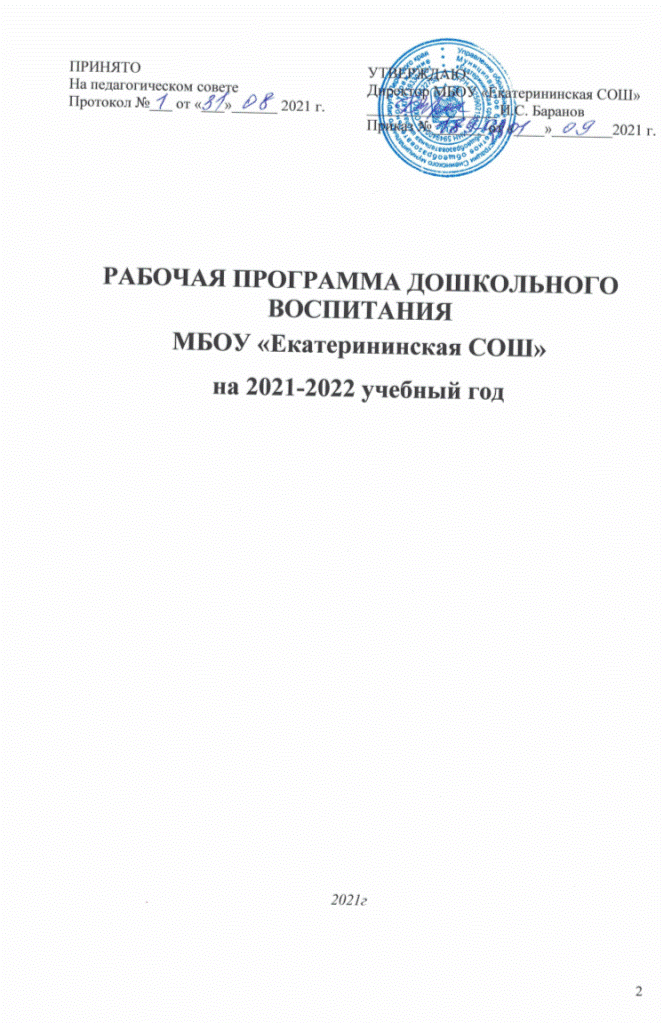 ПРИНЯТОНа педагогическом советеПротокол №___ от «___»______ 2021 г.УТВЕРЖДАЮ:Директор МБОУ «Екатерининская СОШ»_________________ И.С. БарановПриказ №_______ от «____»________2021 г.Модуль «Трудовое воспитание и ранняя профориентация»Модуль «Трудовое воспитание и ранняя профориентация»Модуль «Трудовое воспитание и ранняя профориентация»Модуль «Трудовое воспитание и ранняя профориентация»Модуль «Трудовое воспитание и ранняя профориентация»Модуль «Трудовое воспитание и ранняя профориентация»Модуль «Трудовое воспитание и ранняя профориентация»Срок проведенияФормы работыМладший возрастМладший возрастСтарший возрастСтарший возрастСтарший возрастСтарший возрастСентябрьБеседа«В гостях у Мойдодыра»«В гостях у Мойдодыра»Почему родители ходят на работу?Почему родители ходят на работу?Почему родители ходят на работу?Почему родители ходят на работу?ОктябрьТрудовые порученияУбираем игрушкиУбираем игрушкиПомоги накрыть н астолПомоги накрыть н астолПомоги накрыть н астолПомоги накрыть н астолНоябрьНаблюдение за трудом взрослыхНаблюдение за трудом дворникаНаблюдение за трудом дворникаНаблюдение за трудом кастеляншиНаблюдение за трудом кастеляншиНаблюдение за трудом кастеляншиНаблюдение за трудом кастеляншиНоябрьДидактические игры«Кто что делает?»«Кто что делает?»Чудесный мешочек«Кому что нужно для работы»Чудесный мешочек«Кому что нужно для работы»Чудесный мешочек«Кому что нужно для работы»Чудесный мешочек«Кому что нужно для работы»ДекабрьЭкскурсияКто работает в детском саду?Кто работает в детском саду?В СбербанкВ СбербанкВ СбербанкВ СбербанкЯнварьИгровые обучающие ситуации«Вымоем посуду»«Вымоем посуду»«Покажем малышам как ухаживать зарастениями»«Покажем малышам как ухаживать зарастениями»«Покажем малышам как ухаживать зарастениями»«Покажем малышам как ухаживать зарастениями»ФевральВстреча с людьми интересных профессий«Есть такая профессия – Родину защищать»«Есть такая профессия – Родину защищать»«Есть такая профессия – Родину защищать»«Есть такая профессия – Родину защищать»«Есть такая профессия – Родину защищать»«Есть такая профессия – Родину защищать»МартФотовыставка«Профессии моей семьи»«Профессии моей семьи»«Профессии моей семьи»«Профессии моей семьи»«Профессии моей семьи»«Профессии моей семьи»МартЛитературная гостиная«Стихи о профессиях«Стихи о профессиях«Стихи о профессиях«Стихи о профессиях«Стихи о профессиях»«Стихи о профессиях»АпрельПросмотр мультфильмов,развивающих видео«Кем быть?»«Почему родители работают?»«Почему родители работают?»«Калейдоскоп профессий»  «Калейдоскоп профессий»  «Калейдоскоп профессий»  АпрельТеатрализованная деятельность«Парад профессий»«Парад профессий»«Парад профессий»«Кем ты в жизни хочешь стать?»«Кем ты в жизни хочешь стать?»«Кем ты в жизни хочешь стать?»МайТематические мероприятияМузыкальноеразвлечение«Деньтруда»МузыкальноеРазвлечение «День труда»МузыкальноеРазвлечение «День труда»МузыкальноеРазвлечение «День труда»МузыкальноеРазвлечение «День труда»МузыкальноеРазвлечение «День труда»Музыкальноеразвлечение«Деньтруда»МайЧтение художественной литературы: С.Михалков «А что у вас?», Джонни  Родари  «Чем пахнут ремесла?» ,Э.Успенский «25Профессий Маши Филиппенко» ,В.Маяковский «Кем Быть?»,И.Крылов «Стрекоза и муравей»,К.Чуковский«Айболит», «Федорино горе»,русские народные сказки  «Крошечка-Хаврошечка», «Двенадцать месяцев», Ю.Тувим «Всѐ для всех»Чтение художественной литературы: С.Михалков «А что у вас?», Джонни  Родари  «Чем пахнут ремесла?» ,Э.Успенский «25Профессий Маши Филиппенко» ,В.Маяковский «Кем Быть?»,И.Крылов «Стрекоза и муравей»,К.Чуковский«Айболит», «Федорино горе»,русские народные сказки  «Крошечка-Хаврошечка», «Двенадцать месяцев», Ю.Тувим «Всѐ для всех»Чтение художественной литературы: С.Михалков «А что у вас?», Джонни  Родари  «Чем пахнут ремесла?» ,Э.Успенский «25Профессий Маши Филиппенко» ,В.Маяковский «Кем Быть?»,И.Крылов «Стрекоза и муравей»,К.Чуковский«Айболит», «Федорино горе»,русские народные сказки  «Крошечка-Хаврошечка», «Двенадцать месяцев», Ю.Тувим «Всѐ для всех»Чтение художественной литературы: С.Михалков «А что у вас?», Джонни  Родари  «Чем пахнут ремесла?» ,Э.Успенский «25Профессий Маши Филиппенко» ,В.Маяковский «Кем Быть?»,И.Крылов «Стрекоза и муравей»,К.Чуковский«Айболит», «Федорино горе»,русские народные сказки  «Крошечка-Хаврошечка», «Двенадцать месяцев», Ю.Тувим «Всѐ для всех»Чтение художественной литературы: С.Михалков «А что у вас?», Джонни  Родари  «Чем пахнут ремесла?» ,Э.Успенский «25Профессий Маши Филиппенко» ,В.Маяковский «Кем Быть?»,И.Крылов «Стрекоза и муравей»,К.Чуковский«Айболит», «Федорино горе»,русские народные сказки  «Крошечка-Хаврошечка», «Двенадцать месяцев», Ю.Тувим «Всѐ для всех»Чтение художественной литературы: С.Михалков «А что у вас?», Джонни  Родари  «Чем пахнут ремесла?» ,Э.Успенский «25Профессий Маши Филиппенко» ,В.Маяковский «Кем Быть?»,И.Крылов «Стрекоза и муравей»,К.Чуковский«Айболит», «Федорино горе»,русские народные сказки  «Крошечка-Хаврошечка», «Двенадцать месяцев», Ю.Тувим «Всѐ для всех»Чтение художественной литературы: С.Михалков «А что у вас?», Джонни  Родари  «Чем пахнут ремесла?» ,Э.Успенский «25Профессий Маши Филиппенко» ,В.Маяковский «Кем Быть?»,И.Крылов «Стрекоза и муравей»,К.Чуковский«Айболит», «Федорино горе»,русские народные сказки  «Крошечка-Хаврошечка», «Двенадцать месяцев», Ю.Тувим «Всѐ для всех»Чтение художественной литературы: С.Михалков «А что у вас?», Джонни  Родари  «Чем пахнут ремесла?» ,Э.Успенский «25Профессий Маши Филиппенко» ,В.Маяковский «Кем Быть?»,И.Крылов «Стрекоза и муравей»,К.Чуковский«Айболит», «Федорино горе»,русские народные сказки  «Крошечка-Хаврошечка», «Двенадцать месяцев», Ю.Тувим «Всѐ для всех»Модуль «Патриотическое воспитание»Модуль «Патриотическое воспитание»Модуль «Патриотическое воспитание»Срок проведения          Младший возраст                                                                                                                    Старший возрастСтарший возрастСентябрьСюжетно–ролевая игра«Моя семья»Виртуальная экскурсия «С чего начинается Родина?»Виртуальная экскурсия «С чего начинается Родина?»СентябрьРазвлечение «Праздник дружной семьи».Развлечение «Семья –дороже всего»Развлечение «Семья –дороже всего»ОктябрьДидактическая игра«Мой адрес»Виртуальная экскурсия в краеведческий музей Виртуальная экскурсия в краеведческий музей ОктябрьМой город – Пермь. Народныеигры,фольклорОформление фотовыставки«Мои бабушка и дедушка»«Памятники иДостопримечательности родного города»Оформлениефотовыставки «Мои бабушка и дедушка»к Международному Дню пожилого человека«Памятники иДостопримечательности родного города»Оформлениефотовыставки «Мои бабушка и дедушка»к Международному Дню пожилого человекаНоябрьФестиваль творчества «Мы едины- и непобедимы»(чтение стихов, вокал ,хореография, рисунки)Фестиваль творчества«Сила России – в  единстве народов» (чтение стихов, вокал, хореография,рисунки)Фестиваль творчества«Сила России – в  единстве народов» (чтение стихов, вокал, хореография,рисунки)Ноябрь«Моя Родина –Россия»Оформление экспозициифотографий«День матери»«Моя Родина –Россия»Оформление экспозиции рисунков и фотографий«Сердце матери лучше солнца греет»«Моя Родина –Россия»Оформление экспозиции рисунков и фотографий«Сердце матери лучше солнца греет»Декабрь«Русский народный костюм»Дидактическая игра«Украсим костюм»«Как жили наши предки»Посещение«избы»«Как жили наши предки»Посещение«избы»Декабрь«Праздники на Руси» Народные игры, фольклор«Культура и традиции русского народа»«Праздники на Руси»Народные игры, фольклор«Культура и традиции русского народа»«Праздники на Руси»Народные игры, фольклорЯнварьФотоотчет о проведении новогодних праздников в детском саду и семье.Фотовыставка оПроведении  новогодних праздников.Фотовыставка оПроведении  новогодних праздников.«Дымковская игрушка»Оформление выставки«Мастера земли русской»«День знаний о промыслах России»Оформление выставки«Мастера земли русской»«День знаний о промыслах России»Оформление выставки«Мастера земли русской»Февраль«Народы нашей страны»Дидактическая игра«Народы России»«Мир вокруг нас»Беседа о разных странах и их жителях.Дидактические игры: «Кто в какой стране живет»,«Иностранец».«Мир вокруг нас»Беседа о разных странах и их жителях.Дидактические игры: «Кто в какой стране живет»,«Иностранец».ФевральПраздник «Будем в армии служить…» стихи, песни, фотографииПраздник «Наша Армия родная» стихи ,песни,фотографииПраздник «Наша Армия родная» стихи ,песни,фотографииМарт«Наши мамы и бабушки»Изготовление альбома «Стихи, песни»Праздник 8 Марта«Мамочка любимая»Изготовление альбома «Стихи, песни»Праздник 8 Марта«Мамочка любимая»Изготовление альбома «Стихи, песни»Праздник 8 Марта«Люби и знай родной свой край»Викторина«Назови сказки»«Люби и знай родной свой край»Конкурс знатоков родного края«Люби и знай родной свой край»Конкурс знатоков родного краяАпрель«День космонавтики» Просмотр мультфильма«День космонавтики»Виртуальная экскурсия на место приземления Ю.Гагарина«День космонавтики»Виртуальная экскурсия на место приземления Ю.ГагаринаАпрельКонкурс проектов «Парки и скверы города»Конкурс проектов«Природа России»Конкурс проектов«Природа России»Конкурс проектов«Природа России»Конкурс проектов«Природа России»Конкурс проектов«ПриродныеБогатства России»МайПраздник«День Победы»«Их подвигам гордятся внуки»Литературные чтения«Бессмертный полк»«Приглашаем в гости к нам»Игра–упражнение«Вежливое обращение к гостям»Праздник«День Победы»«Их подвигам гордятся внуки» Литературные чтения«Бессмертный полк»«Люди, прославившие Россию»ВикторинаПраздник«День Победы»«Их подвигам гордятся внуки» Литературные чтения«Бессмертный полк»«Люди, прославившие Россию»ВикторинаПраздник«День Победы»«Их подвигам гордятся внуки» Литературные чтения«Бессмертный полк»«Люди, прославившие Россию»ВикторинаПраздник«День Победы»«Их подвигам гордятся внуки» Литературные чтения«Бессмертный полк»«Люди, прославившие Россию»ВикторинаИюньСпортивное развлечение«День России»Спортивное развлечение «День России»Спортивное развлечение «День России»Спортивное развлечение «День России»Спортивное развлечение «День России»ИюльПраздник «Мама, папа, Я –наша дружная семьяПраздник «День семьи»Праздник «День семьи»Праздник «День семьи»Праздник «День семьи»АвгустКонкурс детского творчества «День города»Конкурс детского творчества «День города»Конкурс детского творчества «День города»Конкурс детского творчества «День города»Конкурс детского творчества «День города»Модуль «Конкурсное  движение»Модуль «Конкурсное  движение»Модуль «Конкурсное  движение»Модуль «Конкурсное  движение»Модуль «Конкурсное  движение»Модуль «Конкурсное  движение»Срок проведенияМладший возрастСтарший возрастСтарший возрастСтарший возрастСентябрьФотоконкурс«Как я провел лето»Фотоконкурс«Как я провел лето»Фотоконкурс«Как я провел лето»Фотоконкурс«Как я провел лето»ОктябрьКонкурс детского творчества«Осенняя фантазия»Конкурс детского творчеств«Осенняя фантазия»Конкурс детского творчеств«Осенняя фантазия»Конкурс детского творчеств«Осенняя фантазия»НоябрьКонкурс чтецов«Разукрасим мир стихами»Конкурс чтецов «В единстве наша сила»Конкурс чтецов «В единстве наша сила»Конкурс чтецов «В единстве наша сила»ДекабрьКонкурс на лучшую новогоднюю игрушку«Мастерская Деда Мороза»Конкурс на лучшую новогоднюю игрушку«Мастерская Деда Мороза»Конкурс на лучшую новогоднюю игрушку«Мастерская Деда Мороза»Конкурс на лучшую новогоднюю игрушку«Мастерская Деда Мороза»ЯнварьФестиваль конструированияКонкурс  детского творчества «Вдохновение-Зима»Конкурс  детского творчества «Вдохновение-Зима»Конкурс  детского творчества «Вдохновение-Зима»ФевральКонкурс детских рисунков«Папа может всѐ!»Конкурс детских рисунков«Папа может всѐ!»Конкурс детских рисунков«Папа может всѐ!»Конкурс детских рисунков«Папа может всѐ!»МартКонкурс «Моя любимая мама»Конкурс «Моя любимая мама»Конкурс «Моя любимая мама»Конкурс «Моя любимая мама»АпрельКонкурс детского творчества «Мы рисуем космос»Конкурс детского творчества «Мы рисуем конкурс»Конкурс детского творчества «Мы рисуем конкурс»Конкурс детского творчества «Мы рисуем конкурс»Май«Мы–наследники Победы»«Май.Весна .Победа»«Май.Весна .Победа»«Май.Весна .Победа»Модуль «Экологическое воспитание»Модуль «Экологическое воспитание»Модуль «Экологическое воспитание»Модуль «Экологическое воспитание»Срок проведенияМладший возрастСтарший возрастСтарший возрастСентябрьАппликация «Бабочки»Экскурсия«Деревья осенью»Экскурсия«Деревья осенью»СентябрьСезонные выставки творческих работ «Что нам осень принесла?», «Урожай у нас хорош», «Зимняя мастерская Деда Мороза», «Весенняя капель», «Прилетели птицы», «Удивительные насекомые»Сезонные выставки творческих работ «Что нам осень принесла?», «Урожай у нас хорош», «Зимняя мастерская Деда Мороза», «Весенняя капель», «Прилетели птицы», «Удивительные насекомые»Сезонные выставки творческих работ «Что нам осень принесла?», «Урожай у нас хорош», «Зимняя мастерская Деда Мороза», «Весенняя капель», «Прилетели птицы», «Удивительные насекомые»ОктябрьЗанятие «Знакомство с корнеплодами репы и моркови»Изготовление подарков из природных материалов к празднику «День пожилого человека»Изготовление подарков из природных материалов к празднику «День пожилого человека»ОктябрьДидактические игры: «Чем я могу помочь…»,«Что было бы, если бы»,«Хорошо-плохо»Дидактические игры: «Чем я могу помочь…»,«Что было бы, если бы»,«Хорошо-плохо»Дидактические игры: «Чем я могу помочь…»,«Что было бы, если бы»,«Хорошо-плохо»НоябрьНаблюдение за погодными явлениямиНаблюдение за погодными явлениямиТеатрализованное развлечение «День птиц»НоябрьБеседа«Братья наши меньшие»,Театрализованное представление«Как муравьишка домой спешил»Беседа«Братья наши меньшие»,Театрализованное представление«Как муравьишка домой спешил»Беседа«Братья наши меньшие»,Театрализованное представление«Как муравьишка домой спешил»ДекабрьЗанятие «Украсим елку снегом»Занятие «Украсим елку снегом»Изготовление кормушки для птицДекабрьЧтение экологических сказок о воде: История одной Капли (грустная сказка о воде), Как Тучка была в пустыне (сказка о месте, где нет воды), Сила Дождя и Дружбы (сказка о живительной силе воды), История Маленького Лягушонка (добрая сказка о круговороте воды в природе),  Все живое нуждается в воде (Экологическая сказка), Сказка о воде, самом чудесном чуде на Земле (Экологическая сказка).Чтение экологических сказок о воде: История одной Капли (грустная сказка о воде), Как Тучка была в пустыне (сказка о месте, где нет воды), Сила Дождя и Дружбы (сказка о живительной силе воды), История Маленького Лягушонка (добрая сказка о круговороте воды в природе),  Все живое нуждается в воде (Экологическая сказка), Сказка о воде, самом чудесном чуде на Земле (Экологическая сказка).Чтение экологических сказок о воде: История одной Капли (грустная сказка о воде), Как Тучка была в пустыне (сказка о месте, где нет воды), Сила Дождя и Дружбы (сказка о живительной силе воды), История Маленького Лягушонка (добрая сказка о круговороте воды в природе),  Все живое нуждается в воде (Экологическая сказка), Сказка о воде, самом чудесном чуде на Земле (Экологическая сказка).ЯнварьАкция«Покорми птиц»Акция«Покорми птиц»Акция«Покорми птиц»ФевральЗанятие «Заяц и волк — лесные жители»Занятие «Заяц и волк — лесные жители»Экспериментирование со снегом и льдомЧтение сказок:     История одной Елочки (Экологическая сказка), Сказка о маленьком кедре (Экологическая сказка).Чтение сказок:     История одной Елочки (Экологическая сказка), Сказка о маленьком кедре (Экологическая сказка).Чтение сказок:     История одной Елочки (Экологическая сказка), Сказка о маленьком кедре (Экологическая сказка).МартАкция «Берегите лес»Акция «Берегите лес»Акция «Берегите лес»МартЧтение художественной литературы: Е.И. Чарушин «Никита охотник», Почему у земли платье зеленое А. Лопатина, Кто землю украшает А. Лопатина, Могучая травинка М. СкребцоваЧтение художественной литературы: Е.И. Чарушин «Никита охотник», Почему у земли платье зеленое А. Лопатина, Кто землю украшает А. Лопатина, Могучая травинка М. СкребцоваЧтение художественной литературы: Е.И. Чарушин «Никита охотник», Почему у земли платье зеленое А. Лопатина, Кто землю украшает А. Лопатина, Могучая травинка М. СкребцоваМартИзготовление листовок «Берегите воду!»(22мартаВсемирныйденьводы)Изготовление листовок «Берегите воду!»(22мартаВсемирныйденьводы)Изготовление листовок «Берегите воду!»(22мартаВсемирныйденьводы)АпрельДидактическая игра «Кто живет в лесу?»Акция«Каждую соринку– в корзинку!»Акция«Каждую соринку– в корзинку!»АпрельАкции «Посади дерево», тематическое занятие «День Земли»Беседа«Как беречь природу?»Акции «Посади дерево», тематическое занятие «День Земли»Беседа«Как беречь природу?»Акции «Посади дерево», тематическое занятие «День Земли»Беседа«Как беречь природу?»МайЦикл наблюдений за цветущими растениями на территории детского сада.Цикл наблюдений за цветущими растениями на территории детского сада.Цикл наблюдений за цветущими растениями на территории детского сада.МайЧтение экологических сказок о мусоре:  Зайчик и Медвежонок (Экологическая сказка), Маша и Медведь (Экологическая сказка), Нет места мусору (Экологическая сказка), Сказка про хламище-окаянище (Экологическая сказка).Чтение экологических сказок о мусоре:  Зайчик и Медвежонок (Экологическая сказка), Маша и Медведь (Экологическая сказка), Нет места мусору (Экологическая сказка), Сказка про хламище-окаянище (Экологическая сказка).Чтение экологических сказок о мусоре:  Зайчик и Медвежонок (Экологическая сказка), Маша и Медведь (Экологическая сказка), Нет места мусору (Экологическая сказка), Сказка про хламище-окаянище (Экологическая сказка).Модуль«Основы здорового образа жизни»Модуль«Основы здорового образа жизни»Модуль«Основы здорового образа жизни»Модуль«Основы здорового образа жизни»Срок проведенияМладший возрастСтарший возрастСтарший возрастСтарший возрастБеседа«Чумазый мальчик»Беседа«Личная гигиена»Беседа«Личная гигиена»Беседа«Личная гигиена»Чтение художественной литературы Г. Зайцев«Дружи с водой»,К.Чуковский  «Мойдодыр»,  А.Барто «Девочка чумазая»,З.Бяльковская «Юля–чистюля» ,З.Александрова «Купание»,  потешки «Водичка-водичка»,«Расти коса до пояса»Чтение художественной литературы Г. Зайцев«Дружи с водой»,К.Чуковский  «Мойдодыр»,  А.Барто «Девочка чумазая»,З.Бяльковская «Юля–чистюля» ,З.Александрова «Купание»,  потешки «Водичка-водичка»,«Расти коса до пояса»Чтение художественной литературы Г. Зайцев«Дружи с водой»,К.Чуковский  «Мойдодыр»,  А.Барто «Девочка чумазая»,З.Бяльковская «Юля–чистюля» ,З.Александрова «Купание»,  потешки «Водичка-водичка»,«Расти коса до пояса»Игровая ситуация «В гостяху Мойдодыра»Сюжетно-ролевая игра«Аптека»Сюжетно-ролевая игра«Аптека»Сюжетно-ролевая игра«Аптека»ОктябрьПодвижная игра«Красный, желтый, зеленый»Подвижная игра «К своим знакам»Подвижная игра «К своим знакам»Подвижная игра «К своим знакам»ОктябрьИгровая ситуация«Помоги зайке перейти дорогу»Игровая ситуация«Однажды на улице»Игровая ситуация«Однажды на улице»Игровая ситуация«Однажды на улице»НоябрьСпортивное развлечение«Мама, папа, я- спортивная семья!»Спортивное развлечение«Мама, папа, я- спортивная семья!»Спортивное развлечение«Мама, папа, я- спортивная семья!»Спортивное развлечение«Мама, папа, я- спортивная семья!»НоябрьДидактическая игра «Кому что нужно?»Дидактическая игра«Если кто-то заболел»Дидактическая игра«Если кто-то заболел»Дидактическая игра«Если кто-то заболел»ДекабрьЭкскурсия в больницуЭкскурсия в медицинский кабинетЭкскурсия в медицинский кабинетЭкскурсия в медицинский кабинетДекабрьЧтение художественной литературы: К.Чуковский «Доктор Айболит»,Е.Шкловский «Как лечили мишку»,Т.Волгина«Два друга»Чтение художественной литературы: К.Чуковский «Доктор Айболит»,Е.Шкловский «Как лечили мишку»,Т.Волгина«Два друга»Чтение художественной литературы: К.Чуковский «Доктор Айболит»,Е.Шкловский «Как лечили мишку»,Т.Волгина«Два друга»ЯнварьИгровая ситуация«На игровой площадке»Игровая ситуация«На игровой площадке»Игровая ситуация «Один дома»ЯнварьЧтение художественной литературы: русская народная сказка «Волк и семеро козлят»,А.Толстой«Буратино»,С.Маршак«Сказка о глупом мышонке».Чтение художественной литературы: русская народная сказка «Волк и семеро козлят»,А.Толстой«Буратино»,С.Маршак«Сказка о глупом мышонке».Чтение художественной литературы: русская народная сказка «Волк и семеро козлят»,А.Толстой«Буратино»,С.Маршак«Сказка о глупом мышонке».ФевральБеседа «Овощи и фрукты –полезные для здоровья продукты»Беседа «Овощи и фрукты –полезные для здоровья продукты»Проектная деятельность«Где хранятся витамины?»ФевральОЭД «Посадка лука»ОЭД «Посадка лука»ОЭД «Посадка лука»ФевральПросмотр мультфильмов   «Азбука здоровья» серия «Правильное питание»Просмотр мультфильмов   «Азбука здоровья» серия «Правильное питание»Просмотр мультфильмов   «Азбука здоровья» серия «Правильное питание»МартБеседа «Спички не тронь, в спичках огонь»Беседа «Спички не тронь, в спичках огонь»Игровая ситуация «Если возник пожар?»МартТеатрализованная деятельностьТеатрализованная деятельностьИнсценировка произведения С.Маршака «Кошкин дом»Чтение художественной литературы: С.Маршак «Кошкин дом»,Г.Цыферов«Жил был на свете слоненок»,Л.Толстой «Пожарные собаки»,С. Михалков «Дядя Степа».Чтение художественной литературы: С.Маршак «Кошкин дом»,Г.Цыферов«Жил был на свете слоненок»,Л.Толстой «Пожарные собаки»,С. Михалков «Дядя Степа».АпрельКонкурс рисунков: «Космос»Конкурс рисунков: «Космос»АпрельДень ЗдоровьяДень ЗдоровьяДень ЗдоровьяАпрельКонкурс: «Я умею улыбаться»Конкурс: Царевна Несмеяна»Конкурс: Царевна Несмеяна»МайПросмотр кукольного спектакля :«Незнайка на улицах города»Викторина «Правила дорожные  детям  знать положено»Викторина «Правила дорожные  детям  знать положено»МайЧтение художественной литературы Г.Георгиев «Светофор»,А.Северный «Светофор», С.Михалков «Дядя Степа милиционер»Чтение художественной литературы Г.Георгиев «Светофор»,А.Северный «Светофор», С.Михалков «Дядя Степа милиционер»ИюньСпортивный праздник: «Здравствуй, лето!»Спортивный праздник: «Здравствуй, лето!»ИюньДидактическая игра	«Что где растѐт?»Беседа «Как вести себя на природе?»Беседа «Как вести себя на природе?»